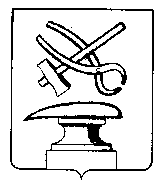 Российская ФедерацияПензенская областьСОБРАНИЕ ПРЕДСТАВИТЕЛЕЙГОРОДА КУЗНЕЦКАРЕШЕНИЕО признании утратившими силу решений Собрания представителей города Кузнецка об утверждении местных нормативов градостроительного проектирования города Кузнецка Пензенской областиПринято Собранием представителей города Кузнецка ________________                                      	На основании Федерального закона № 131-ФЗ от 06.10.2003 «Об общих принципах организации местного самоуправления в Российской Федерации», статьи 14-1 Закона Пензенской области от 14.11.2006 № 1164-ЗПО  «Градостроительный устав Пензенской области», руководствуясь статьей 21  Устава города Кузнецка Пензенской области,Собрание представителей города Кузнецка решило:Признать утратившими силу:- решение Собрания представителей города Кузнецка от 24.12.2015 № 144-19/6 «Об утверждении местных нормативов градостроительного проектирования города Кузнецка Пензенской области»;- решение Собрания представителей города Кузнецка от 30.05.2019 N 31-70/6 «Об утверждении внесения изменений в местные нормативы градостроительного проектирования города Кузнецка Пензенской области, утвержденные Собранием представителей города Кузнецка от 24.12.2015 № 144-19/6»;- решение Собрания представителей города Кузнецка от 27.02.2020 № 11-6/7 «Об утверждении проекта внесения изменений в местные нормативы градостроительного проектирования города Кузнецка Пензенской области»;- решение Собрания представителей города Кузнецка от  26.03.2020 № 17-7/7 «Об утверждении внесения изменений в местные нормативы градостроительного проектирования города Кузнецка Пензенской области»;- решение Собрания представителей города Кузнецка от  26.11.2020 № 72-16/7 «О внесении изменения в решение Собрания представителей города Кузнецка от 24.12.2015 № 144-19/6 «Об утверждении местных нормативов градостроительного проектирования города Кузнецка Пензенской области»;- решение Собрания представителей города Кузнецка от 27.05.2021 № 35-22/7 «О внесении изменения в решение Собрания представителей города Кузнецка от 24.12.2015 № 144-19/6 «Об утверждении местных нормативов градостроительного проектирования города Кузнецка Пензенской области».2. Настоящее решение подлежит опубликованию в Вестнике Собрания представителей города Кузнецка.3. Настоящее решение вступает в силу на следующий день после его официального опубликования.Глава города Кузнецка                                                                                 С.И. Лаптев